Лепка букв и цифр из пластилина, теста.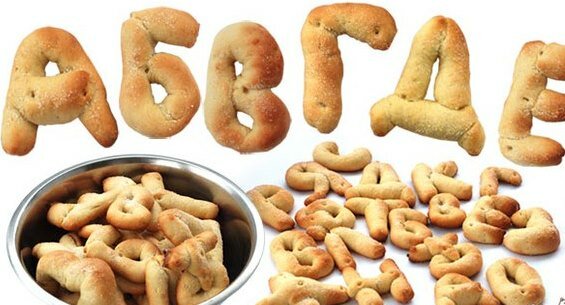 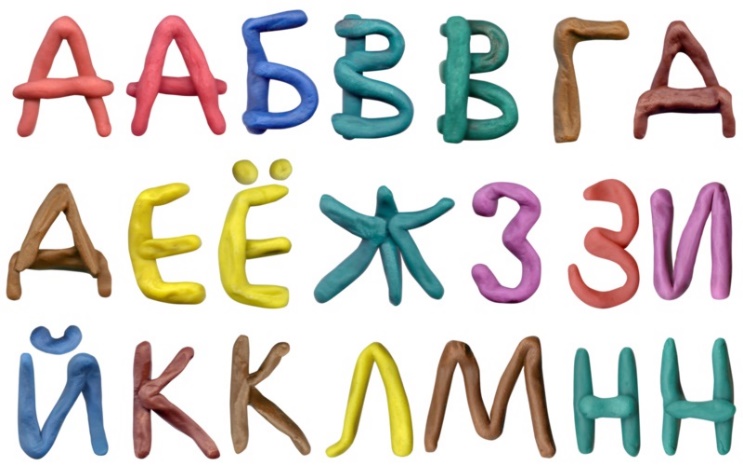 Вырезание из цветной бумаги.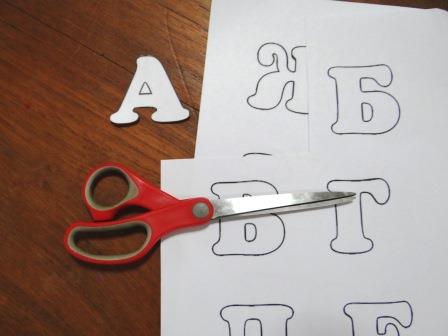 Выкладывание из палочек, спичек, мозаики, веревочек, природного и бросового материала.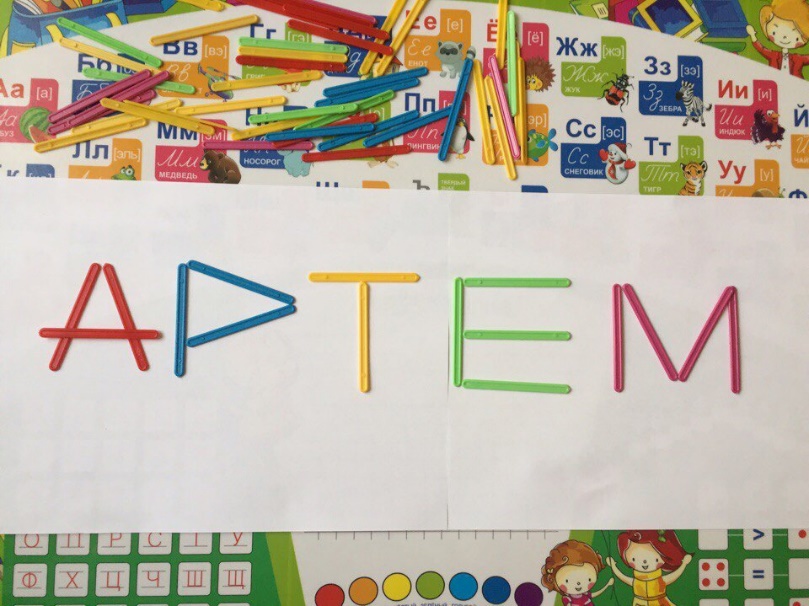 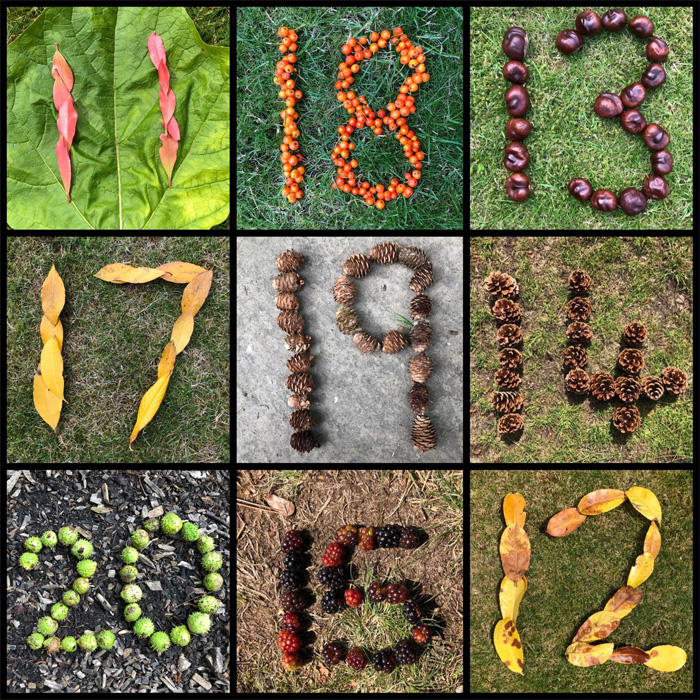 Выжигание на дощечках.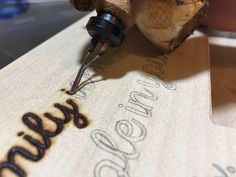 Отгадывание букв с закрытыми глазами (взрослый «пишет» на ладони или на спине ребенка).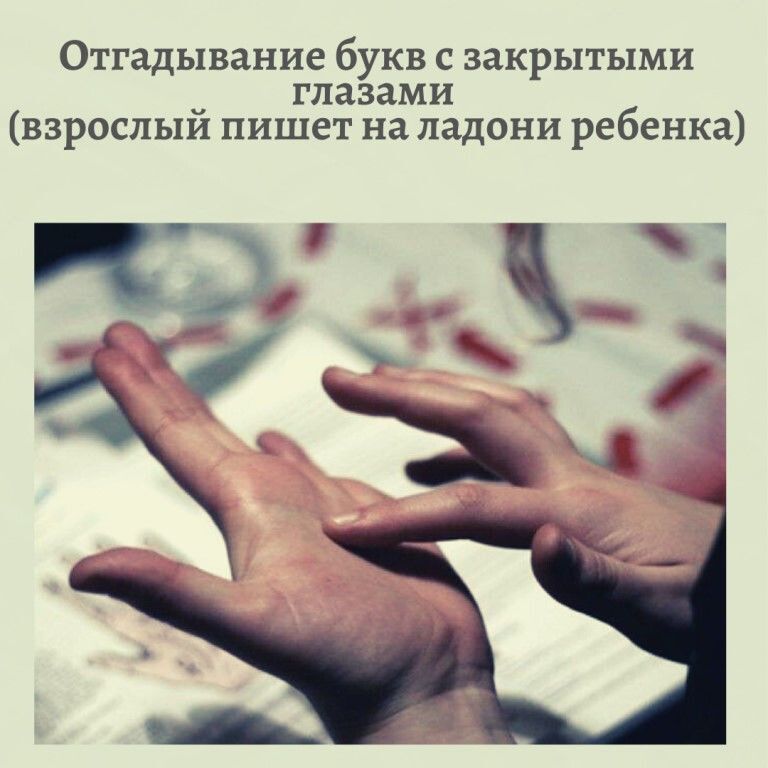 Узнавание на ощупь.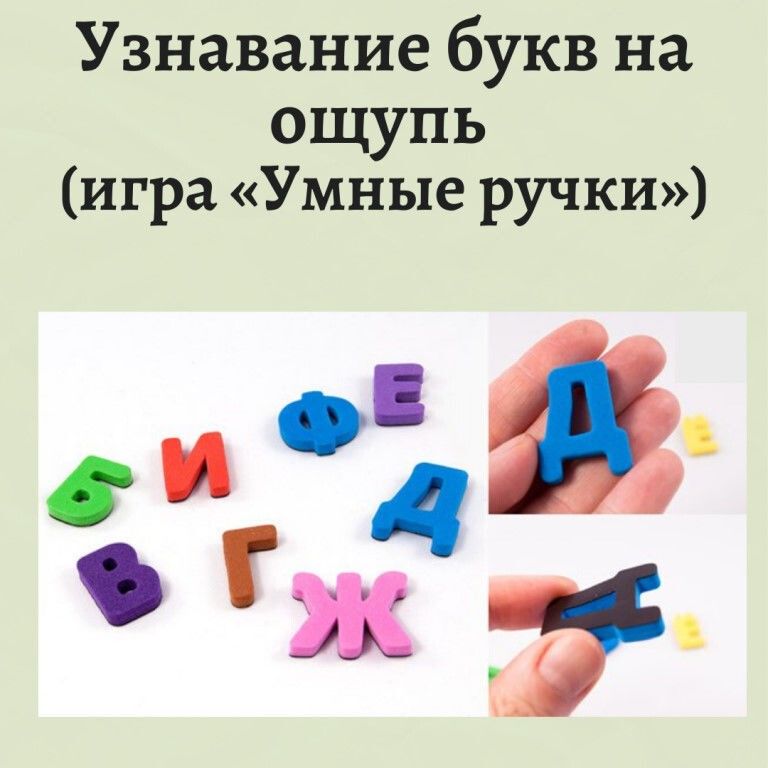 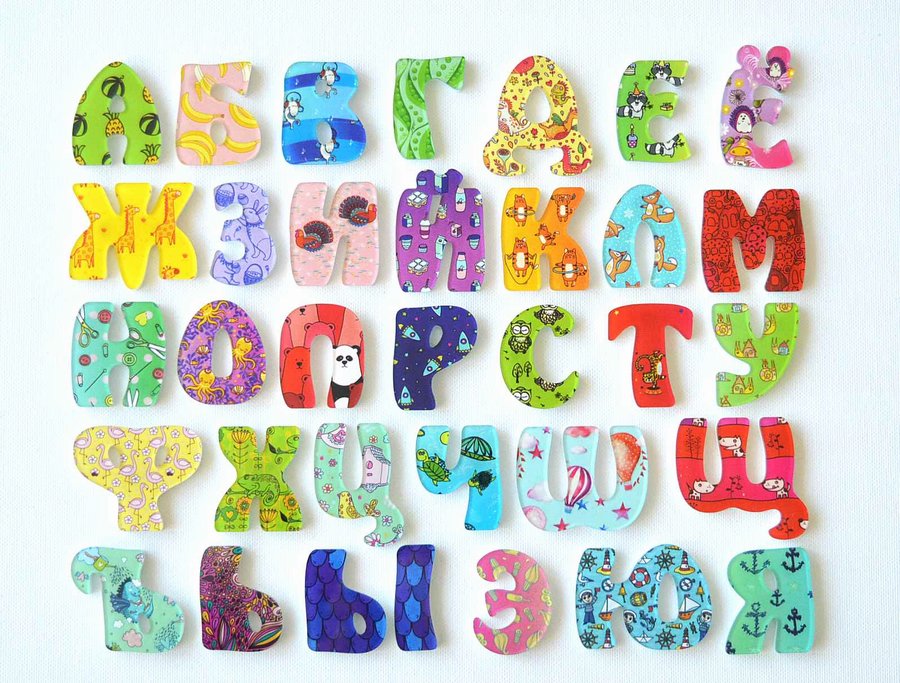 Конструирование букв и цифр.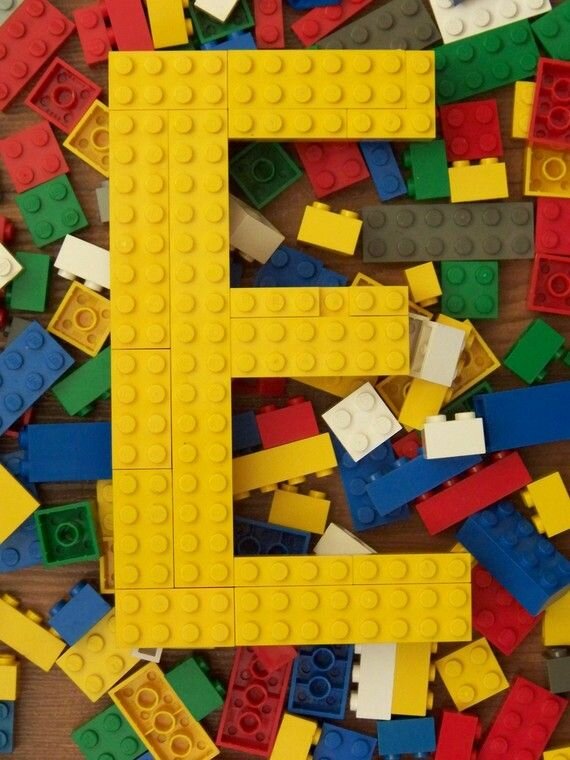 Изображение букв руками. 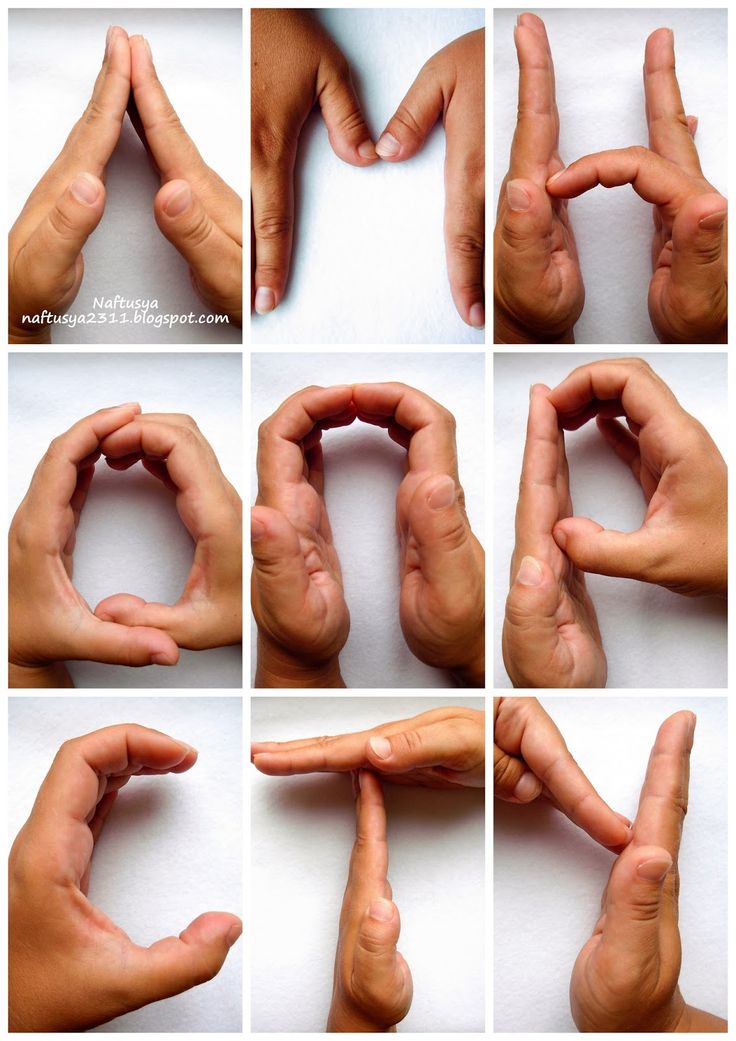 «Письмо» палочкой на снегу, песке, манке.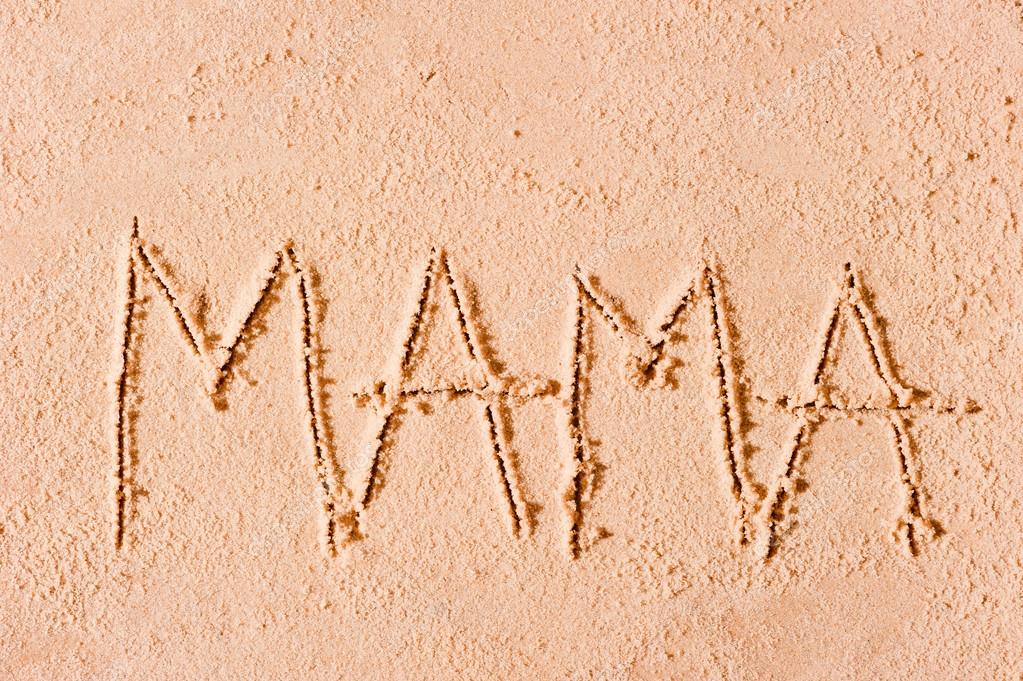 Вычеркивание заданных букв из текста.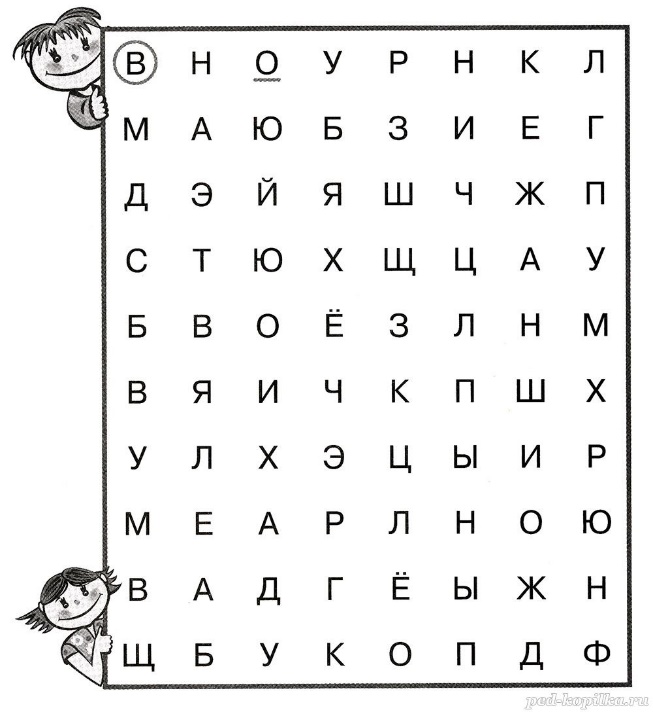 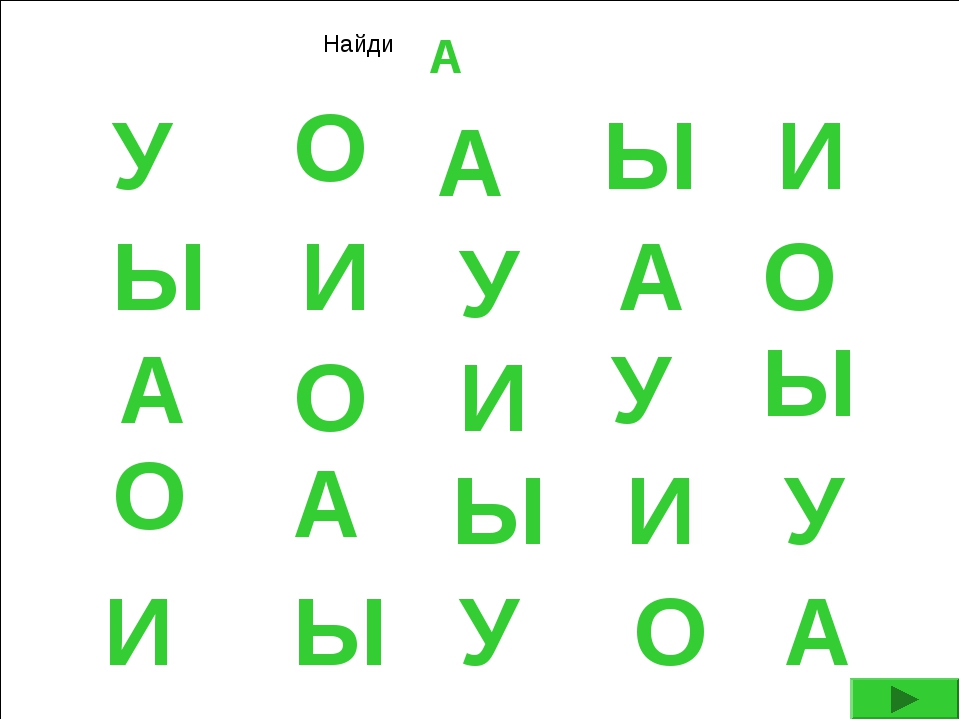 Ассоциация с образом буквы – рисование или лепка букв в виде предметов, названия которых ассоциируются с ними.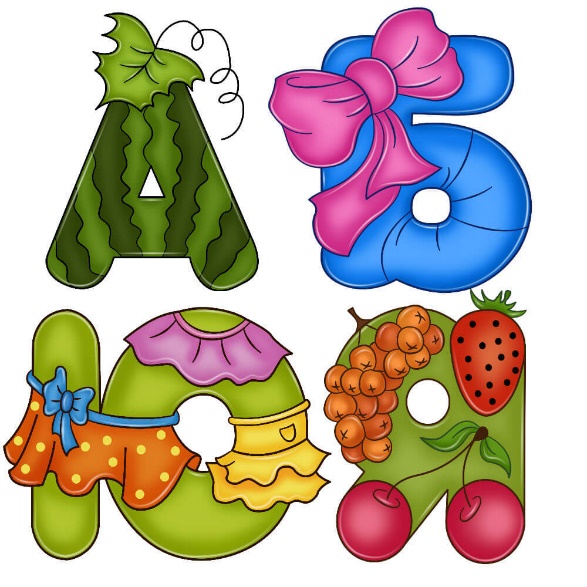 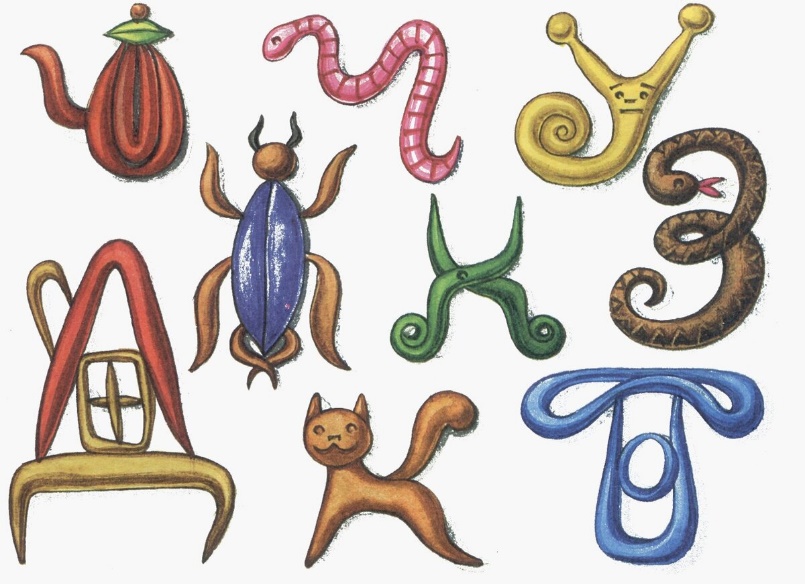 Раскрашивание фрагментов рисунка с определенными буквами.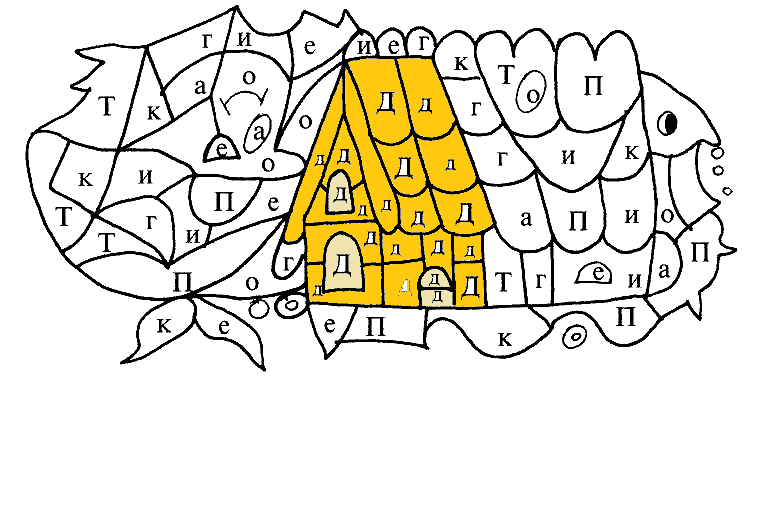 Узнавание «зашумленных» букв, наложенных друг на друга.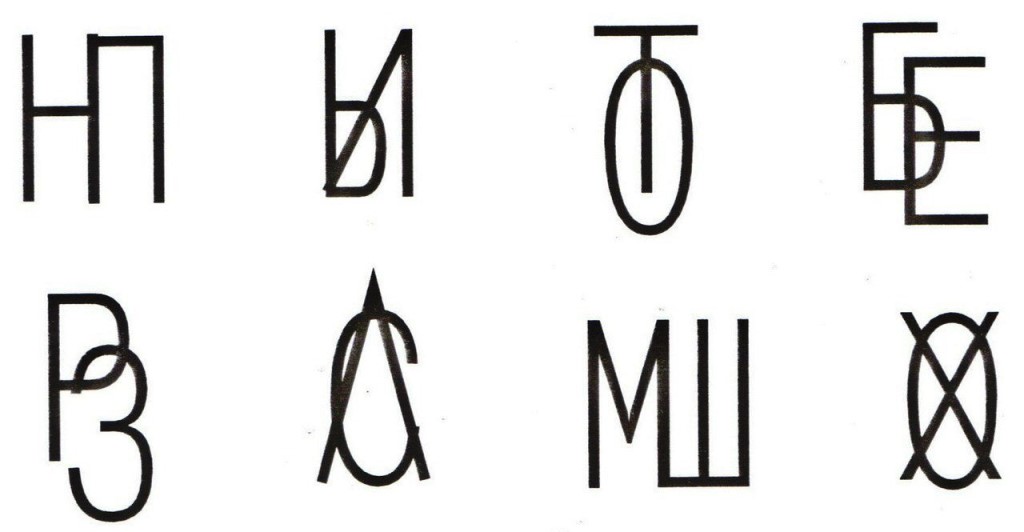 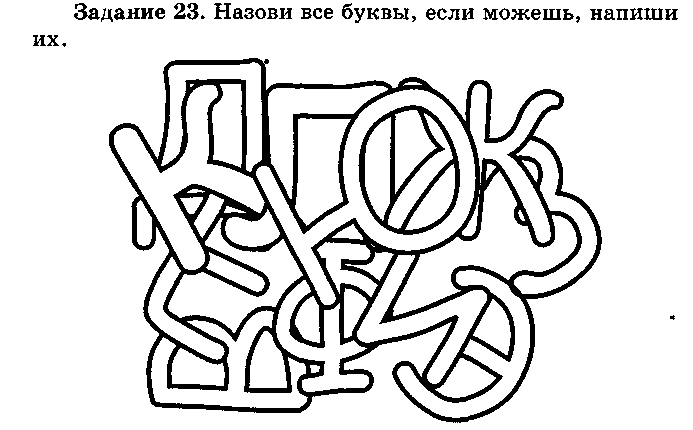 Узнавание букв по их фрагментам.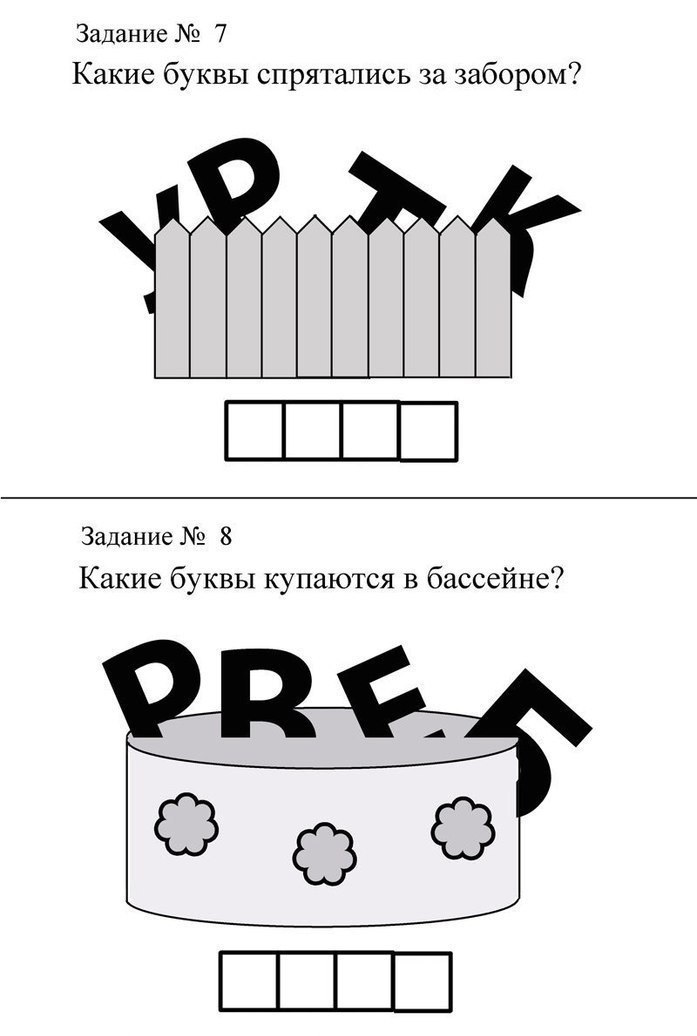 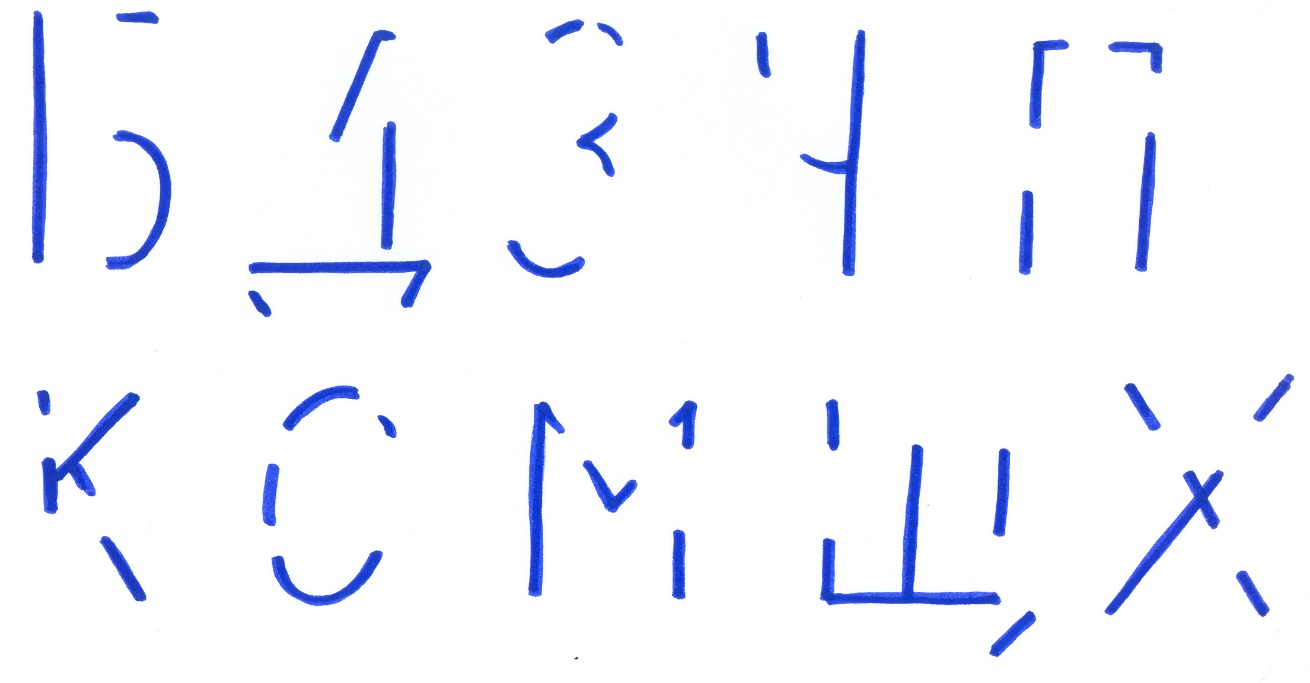 Узнавание букв, «спрятавшихся» среди предметов.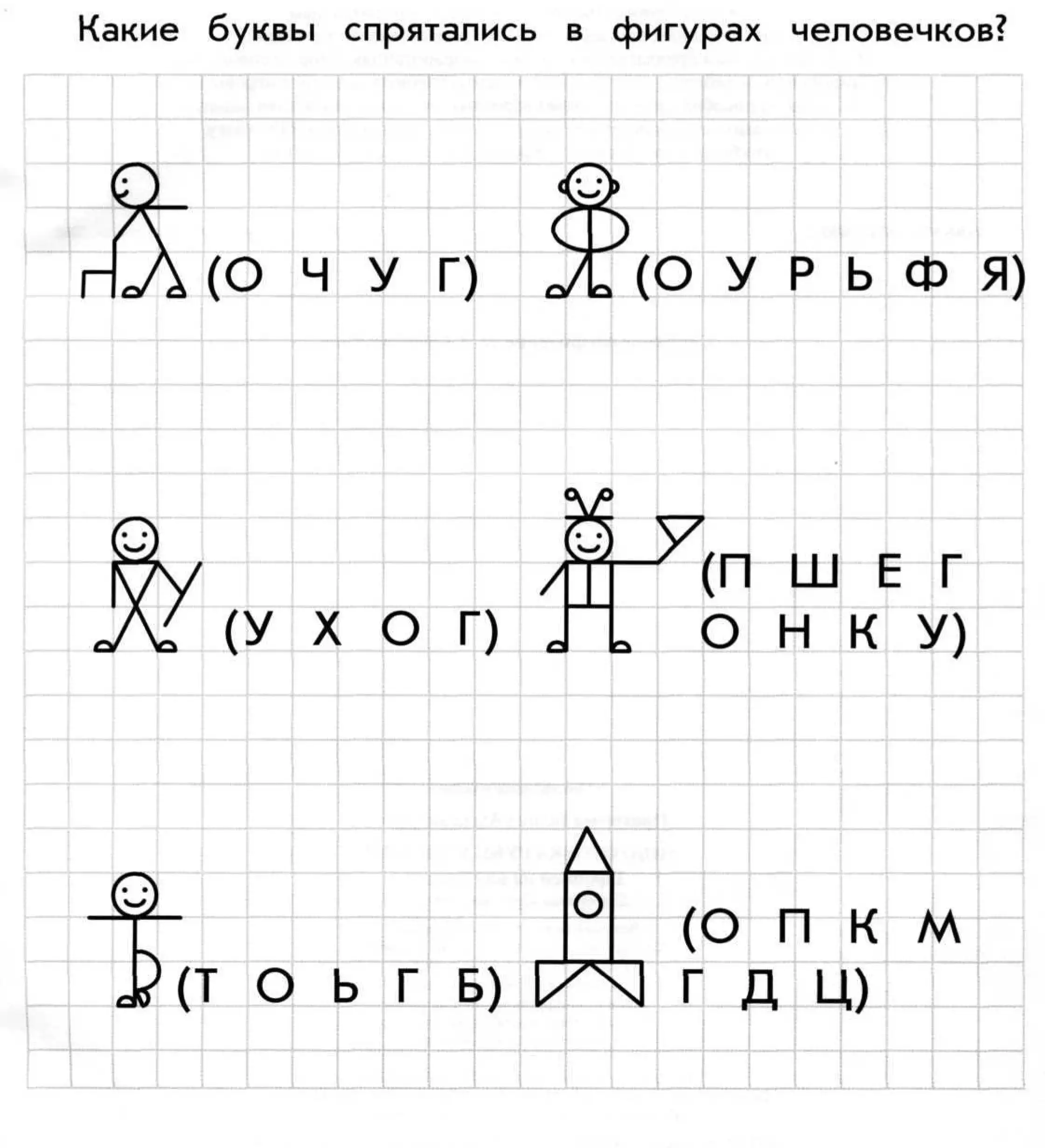 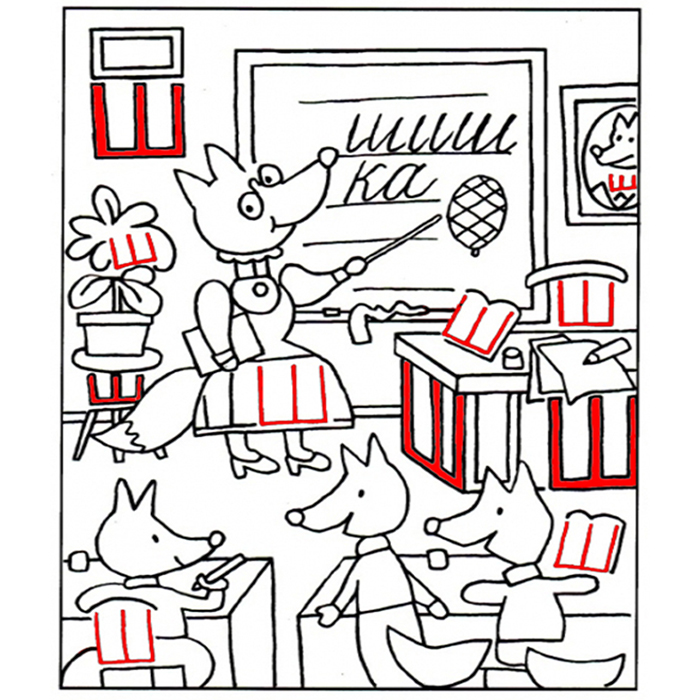 Стимулируйте и поддерживайте интерес ребенка к изучению букв. Как правило, малыши с широким кругозором, не имеющие отрицательного опыта взаимодействия со взрослыми «учителями» и проблем в развитии легко запоминают буквы, узнают их и стараются изобразить, при этом они очень гордятся своими знаниями и умениями. Если к 5-6 годам интересы ребенка не распространяются на эту область, возможно, это повод насторожиться. Помните, что принуждением можно отбить желание учиться и в дальнейшем интерес к изучению букв может не возникнуть совсем.Всегда придерживайтесь принципа «от простого к сложному».Занимайтесь примерно по 15 минут в день ежедневно. Придумывайте забавные ситуации, в которых знание букв и цифр спасает героев. Не стремитесь посадить ребенка за чтение Букваря - пусть ваши занятия будут веселыми, подвижными, насыщенными различными видами деятельности.Желательно чтобы буквы были на виду у ребенка. Это может быть магнитный алфавит на холодильнике, специальные плакаты, алфавит для игры в ванной и т.д.Поощряйте желание ребенка писать буквы. Ребенок неправильно держит карандаш, быстро устает, мгновенно теряет интерес, разворачивает буквы в обратную сторону, пишет справа налево, упорно путает буквы – до школы необходимо разобраться в причинах и устранить эти проблемы.Покажите ребенку практическое применение букв: из выученных букв пробуйте складывать короткие слова.